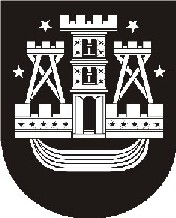 KLAIPĖDOS MIESTO SAVIVALDYBĖS TARYBASPRENDIMASDĖL ŠEIMOS TARYBOS PIRMININKO SKYRIMO2018 m. sausio 25 d. Nr. T2-18KlaipėdaVadovaudamasi Lietuvos Respublikos vietos savivaldos įstatymo 16 straipsnio 2 dalies 6 punktu, 18 straipsnio 1 dalimi ir vykdydama Šeimos tarybos nuostatų, patvirtintų Klaipėdos miesto savivaldybės tarybos 2014 m. sausio 30 d. sprendimu Nr. T2-3 „Dėl Šeimos tarybos nuostatų patvirtinimo“, 13.1 papunktį, Klaipėdos miesto savivaldybės taryba nusprendžia:1. Skirti Šeimos tarybos pirmininke Indrę Plėštytę-Būtienę, VšĮ Klaipėdos veiklių mamų klubo prezidentę. 2. Pripažinti netekusiu galios Klaipėdos miesto savivaldybės tarybos 2015 m. spalio 29 d. sprendimą Nr. T2-267 „Dėl Šeimos tarybos pirmininko skyrimo“.3. Skelbti šį sprendimą Klaipėdos miesto savivaldybės interneto svetainėje.Savivaldybės meras Vytautas Grubliauskas